EB16 (7) เผยแพร่ข้อมูลผ่านเว็บไซต์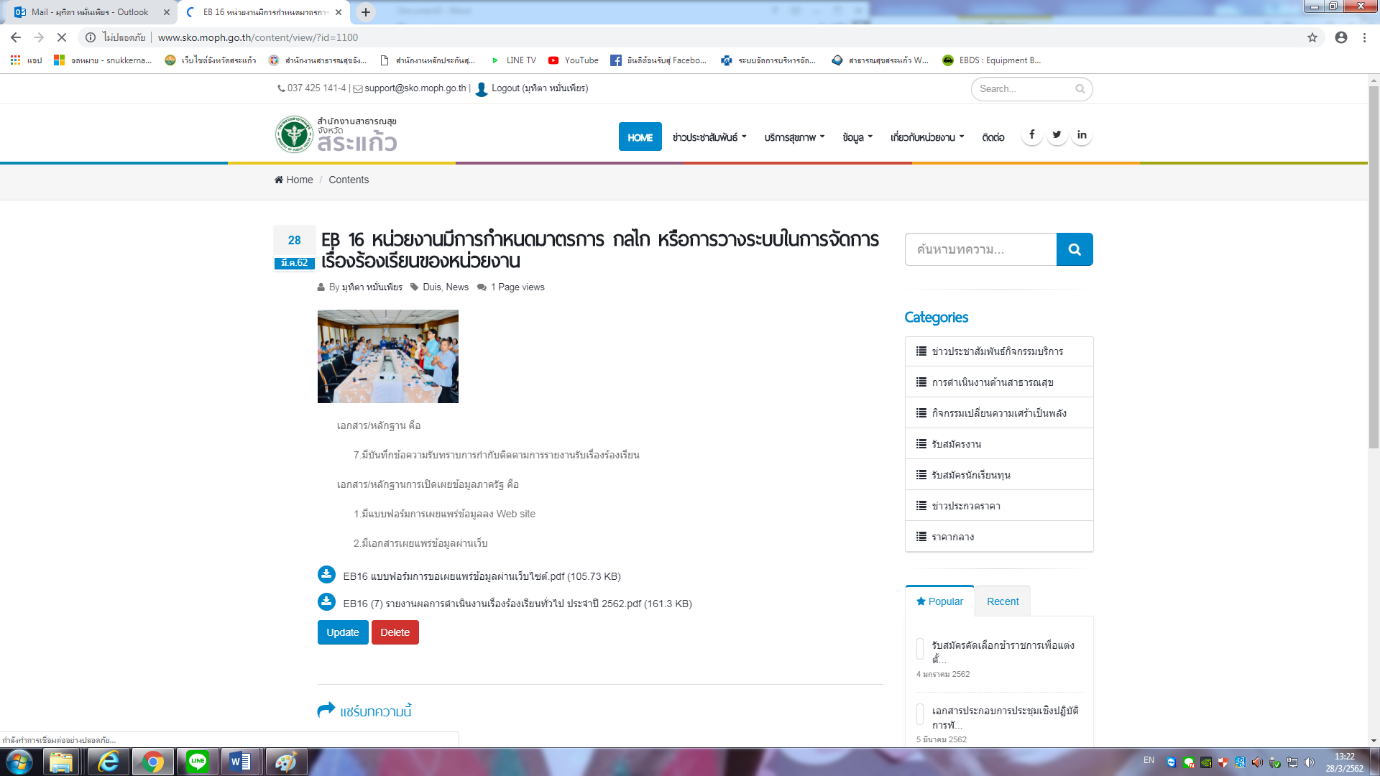 